                                     ใบสมัคร                        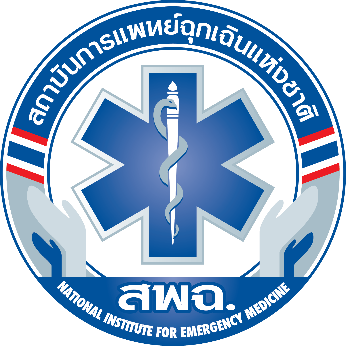 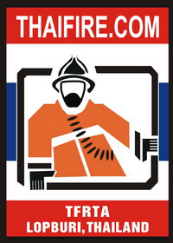 ใบสมัคร DMAT  ( Disaster Medical Assistance Team ) สำหรับผู้ปฏิบัติการเรียน เลขาธิการสถาบันการแพทย์ฉุกเฉินแห่งชาติ                                                                                     ๑.ข้าพเจ้า (นาย/นางนางสาว)..................................................................หมายเลขบัตรประชาชน...............................................................................................   ชื่อ สะกดภาษาอังกฤษตามบัตรประชาชน................................................................................................................................................................................     อายุ ............ปี อาชีพ.....................................................สถานที่ทำงาน...................................................................................................................................    ที่อยู่ปัจจุบัน บ้านเลขที่................หมู่ที่/หมู่บ้าน......................................ซอย.................................ถนน...............................................................................    ตำบล/แขวง................................อำเภอ/เขต................................จังหวัด.............................รหัสไปรษณีย์.............................................................................    เบอร์โทรศัพท์ที่ทำงาน.............................Fax........................โทรศัพท์มือถือ..........................อี-เมล์......................................................................................๒.วุฒิการศึกษา..............................................................ผ่านการฝึกอบรม....................................................................................................................................๓.ประสบการณ์เป็นจิตอาสา      ไม่เคย            เคย  / โครงการ คือ..............................................................................................................................................................................................................๔.ทักษะ/ความชำนาญเฉพาะตัวด้านกู้ภัย/กู้ชีพ ระดับ  ปฏิบัติการ   วิทยากร / อบรมเฉพาะทาง   .....................................................................................................................................................................................................................................................๕.ข้าพเจ้า เป็นผู้มีสุขภาพแข็งแรงสมบูรณ์      ใช่                                                        ไม่ใช่    โรคประจำตัว   ........................................      กรณีเจ็บป่วยฉุกเฉิน บุคคล/ญาติสนิทที่สามารถติดต่อได้ทันที   ชื่อ...............................................ความเกี่ยวข้อง............................เบอร์โทรศัพท์ติดต่อ............................................................................................................๖.ชื่อหน่วยงาน/มูลนิธิ ที่อยู่ ในการออกหนังสือเชิญ    ................................................................................................................................................................................................................................................๗.สามารถส่งใบสมัคร/ติดต่อสอบถามรายละเอียด    ได้ที่  นส.อรุณี เป้าประจักษ์    e – mail  :  aua2502@gmail.com    เบอร์โทรติดต่อ   :   ๐๘๙ – ๙๕๑ ๕๕๐๕   Fax. 02-5919140   หมายเหตุ ๑. คุณสมบัติผู้สมัครและการรับสมัครถือเป็นสิทธิ์ของกรรมการในการพิจารณาความเหมาะสม                     หมดเขตรับสมัครวันที่ ๒๐ กุมภาพันธ์ ๒๕๖๐  ประกาศรายชื่อผู้เข้ารับการฝึกอบรมในวันที่ ๒๒ กุมภาพันธ์ ๒๕๖๐ ทาง w w w.niems.go.th                 ๒. มีบุคคลและหน่วยงานรับรอง พร้อมเบอร์โทรศัพท์ที่สามารถติดต่อได้ตลอด                 ๓. ใบประกาศนียบัตรออกในนามสถาบันการแพทย์ฉุกเฉินแห่งชาติและสถานฝึกอบรมดับเพลิงและกู้ภัยชั้นสูง (TFATA) และรับรองมาตรฐาน                      NFTA 1600 (รับรองวิทยฐานะได้ทั่วโลก)รับสมัคร   DMAT  ( Disaster Medical Assistance Team ) สำหรับผู้ปฏิบัติการ       DMAT THAILAND รุ่นที่ ๑๑ ระหว่างวันที่ ๖ – ๑๐ มีนาคม ๒๕๖๐คุณสมบัติผู้สมัคร           ๑.บุคลากรทางการแพทย์ที่ทำงานในโรงพยาบาล เช่น แพทย์ พยาบาลฯ อาสาสมัครมูลนิธิ จิตอาสา ซึ่งเคยผ่านการฝึกอบรมระดับ EMR/FR  ขึ้นไปและใบประกาศนียบัตรไม่หมดอายุ ,บุคลากรในหน่วยงานป้องกันและบรรเทาสาธารณภัย ซึ่งผ่านการฝึกอบรมด้านป้องกันและบรรเทาสาธารณภัยเบื้องต้น           ๒.มีสุขภาพร่างกายแข็งแรงสมบูรณ์ ไม่เป็นโรคติดต่อ/ไม่มีโรคประจำตัว/ไม่มีโรคร้ายแรง           ๓.มีจิตอาสา            ๔.อายุ ๒๐ ปีบริบูรณ์เป็นต้นไป           ๕.สามารถฝึกปฏิบัติและปฏิบัติงานจริงภายใต้ความกดดันและยากลำบากได้ทุกสถานการณ์           ๖.สามารถตอบสนองและพร้อมรายงานตัวปฏิบัติงานภายใน ๔ – ๘ ชั่วโมง และปฏิบัติการต่อเนื่องได้อย่างน้อย ๑ อาทิตย์           ๗.สามารถใช้วิทยุสื่อสาร และอุปกรณ์สำนักงานได้เอกสารประกอบการรับสมัคร          ๑.บัตรประจำตัวประชาชน/หนังสือเดินทาง (ในกรณีต่างชาติ) มีถิ่นพำนักในประเทศไทยไม่น้อยกว่า ๑ ปี          ๒.รูปถ่ายหน้าตรง ไม่สวมแว่น ไม่สวมหมวก พื้นหลังสีขาว ขนาด ๒ นิ้ว จำนวน ๒ ใบ          ๓.ใบประกาศนียบัตร/วุฒิบัตรสถานที่ฝึกอบรม          สถาบันฝึกอบรมดับเพลิงและกู้ภัยชั้นสูง ทาฟต้า (TFRTA) ตำบลเพนียด อำเภอโคกสำโรง จังหวัดลพบุรีผู้ประสานงานโครงการ  :  นส.อรุณี เป้าประจักษ์  เบอร์ติดต่อ ๐๘๙ – ๙๕๑ ๕๕๐๕ส่งใบสมัคร : ทาง อีเมล์  aua2502@gmail.com  หรือ  ทางโทรสาร 02 – 591 9140